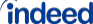 [Company Logo Delete or Replace] Post your job on Indeed or find more templates and samples in the Employer Resource Library. ______________________________________________________________________ Verification letter for current employee template Your company address City, State, Zip MM/DD/YYYY Other company name Company address City, State, Zip To Whom it may concern, Please accept this letter as verification of [Employee’s first name]’s employment with [your company name] Employee Name: Employment Dates: Current Job Title: Current Salary: If you have any questions or need any additional information, please feel free to contact us at [phone number] or [email]. Sincerely, [Your Signature, if required] [Your Printed Name] [Your Job Title][Company Logo Delete or Replace] Verification letter for current employee sample ABC Inc. 101 Main Street Dallas, TX 75201 August 1, 20XX XYZ Loan Company, LLC 444 First Ave. Dallas, TX 75001 To Whom It May Concern, Please accept this letter as verification of Samantha’s employment with the ABC Inc. Employee Name: Samantha Rice Employment Dates: May 5, 20XX – Present Current Job Title: Senior User Experience Researcher Current Salary: $140,000 If you have any questions or need any additional information, please feel free to contact us at 214-555-0101 or hr@abcinc.email. Sincerely, Richard Ramirez Human Resources Manager ABC Inc. [Company Logo Delete or Replace] Verification letter for past employee templateYour company address City, State, Zip MM/DD/YYYY Other company name Company address City, State, Zip Dear Mr. Smith, This letter is to confirm that [employee name] was employed as a [title(s)] at [company name] from [date] to [date]. If you have any questions or need any additional information, please feel free to contact us at [phone number] or [email].. Sincerely, [Your Signature, if required] [Your Printed Name] [Your Job Title] Verification letter for past employee sample ABC Inc. 101 Main Street Dallas, TX 75201 August 1, 20XX XYZ Inc. 444 First Ave. Dallas, TX 75001 Dear Mr. Smith, [Company Logo Delete or Replace]This letter is to confirm that Samantha Rice was employed as a Senior User Experience Researcher at ABC Inc. from May 5, 20XX to September 27, 20XX. If you have any questions or need any additional information, please feel free to contact us at 214-555-0101 or hr@abcinc.email. Sincerely, Richard Ramirez Human Resources Manager ABC Inc. ____________________________________________________________________________ Indeed provides this information as a courtesy to users of our site. Please note that we are not your recruiting or legal advisor, we are not responsible for the content of your verification letters, and none of the information provided herein guarantees performance. This is a legal disclosure and is not part of the following template.